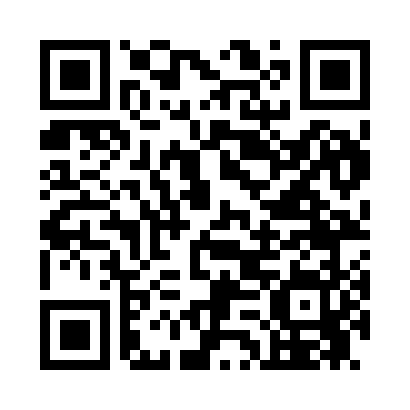 Ramadan times for Cowiche, Washington, USAMon 11 Mar 2024 - Wed 10 Apr 2024High Latitude Method: Angle Based RulePrayer Calculation Method: Islamic Society of North AmericaAsar Calculation Method: ShafiPrayer times provided by https://www.salahtimes.comDateDayFajrSuhurSunriseDhuhrAsrIftarMaghribIsha11Mon5:595:597:221:134:257:047:048:2712Tue5:575:577:201:124:267:057:058:2813Wed5:555:557:181:124:277:077:078:3014Thu5:535:537:161:124:287:087:088:3115Fri5:515:517:141:124:297:107:108:3316Sat5:495:497:121:114:307:117:118:3417Sun5:475:477:101:114:307:127:128:3618Mon5:455:457:081:114:317:147:148:3719Tue5:435:437:061:104:327:157:158:3920Wed5:415:417:051:104:337:167:168:4021Thu5:395:397:031:104:347:187:188:4222Fri5:375:377:011:094:347:197:198:4323Sat5:345:346:591:094:357:217:218:4524Sun5:325:326:571:094:367:227:228:4725Mon5:305:306:551:094:377:237:238:4826Tue5:285:286:531:084:377:257:258:5027Wed5:265:266:511:084:387:267:268:5128Thu5:245:246:491:084:397:277:278:5329Fri5:215:216:471:074:397:297:298:5430Sat5:195:196:451:074:407:307:308:5631Sun5:175:176:431:074:417:327:328:581Mon5:155:156:411:064:417:337:338:592Tue5:135:136:391:064:427:347:349:013Wed5:105:106:371:064:437:367:369:024Thu5:085:086:351:064:437:377:379:045Fri5:065:066:331:054:447:387:389:066Sat5:045:046:311:054:457:407:409:077Sun5:015:016:291:054:457:417:419:098Mon4:594:596:271:044:467:427:429:119Tue4:574:576:251:044:467:447:449:1310Wed4:554:556:241:044:477:457:459:14